Career Objective		I am seeking a competitive and challenging environment where I can serve your organization and establish an enjoyable career for myself.
Credential & MembershipCore Strength & Technical Skills.Professional Experience.Title:                        Regional Hardware \ Logistic Coordinator  Department:          MSW-KHICompany:               Ericsson (Pvt) LtdTenure:	                July 2008 ~ Date Key Responsibilities:Use IT systems to manage stock levels, delivery times and transport costs.Manage materials receipt, storage & issue.Reconciliation of daily in / Out of material.Faulty send for repair on daily basis.Obtain information & handle insurance claim & estimate amount of loss.Documentation of Telco (Environmental condition of on air sites).Management that fixed assets, tools & equipment & consumableAssist Staff to build report with vendor to solve problems.Follow –up consignment claims.Issuance sheet share with regional staff and get acknowledgement on regular basis.Coordinate with vendors and drivers about truck load times and dates, scheduling appointment s for delivery.Received & make calls to vendors about future shipment.  Manage and plan logistic operation on a daily, weekly, monthly basis to ensure that the project is fully supported and necessary materials, equipment and personnel on location when they are required.Provide insight and expertise during audits and important customer visits.Provide any necessary data/information requested by the customer service division to address customer issues and complaints.Support the management in developing warehouse management procedures and policies.Coordinating with the customers’ service providers / freight forwarders and ensuring time bound completion of documentation and delivery of goods to their respective warehouses within specified timelines.Verification of Materials Received against Invoice, PO and Material requisition.Regular Interaction with the Procurement, Logistic and Expediting Teams.Following a Safe Working Culture and Informing Unsafe Working Conditions.Title:                       IT- Support Executive   Department:         ITCompany:              Warid Telecom (Pvt) LtdTenure:	               January 2006~ June 2008 Key Responsibilities:Configured WME (Warid Mobile Email) on handset.Network support, maintenance and troubleshooting.Worked with the heavy Xerox network printers (phaser 5500, Samsung clp500). Worked in the Wireless LAN environment (Linksys).LAN Setup (cabling, servers, UPS, PCs, Laptops, Cisco IPTs, Xerox printers, switches, Scanners, software (VPN, WINFOIL, CITRIX CLIENT), Security access rights, backup and restore, system tuning and optimizing) Coordinates the activities of Network engineers involved in the configuration and Installation of communication networks.Interest & Hobbies:Personal Dossier:Status:	               MarriedBirth Date:            23rd Aug 1978Nationality:           Pakistani Language:            English & UrduFirst Name of Application CV No: 1670334Whatsapp Mobile: +971504753686 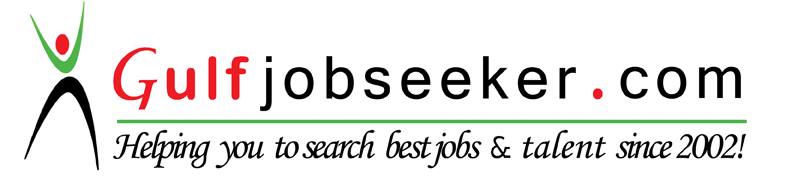 February  2011 :November 2005:Microsoft Certificate                                                              MCTS (Microsoft Certified Technology Specialist. Net framework 4 )University of Management & technology,Pakistan
BSCS  (Bachelor of science & computer science)Inventory Management        DistributionScheduleSupply chain\LogisticComplication & verification of Record           Excel, Vlookup,Pivot,Macros.. Pivottables ProcurementComplianceIT-InfrastructureProcess Improvement          Inventory Audits  Customer Focus Operation Management       SAP Working Team WorkReading News Papers.Traveling / Running and Exercise.Traveling / Running and Exercise.Web Browsing.Cooking.Driving.Bowling.